  Obec Beladice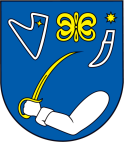 Vyhlásenie o vykonávaní odborného dozoruMeno a priezvisko: .......................................................................................................................Adresa: ..................................................Obec: .............................................................................Kvalifikácia: .................................................................................................................................v y h l a s u j e m,že v zmysle § 44 zákona č. 50/1976 Zb. o územnom plánovaní a stavebnom poriadku v znení neskorších predpisov a § 13 vyhlášky č. 85/1976 Zb. v znení neskorších predpisov budem vykonávať odborný dozor na stavbe:.......................................................................................................................................................stavebníka: ....................................................bytom: ...................................................................Pri vykonávaní tohoto dozoru, budem dbať na dodržiavania podmienok územného rozhodnutia, stavebného povolenia projektovej dokumentácie, overenej v stavebnom konaní ako i súvisiacich vyhlášok a nariadení.Som si vedomý prípadných právnych následkov nepravdivého vyhlásenia.V ............................... dňa: ...........................               .................................................................                                                                               vlastnoručný podpis a pečiatka